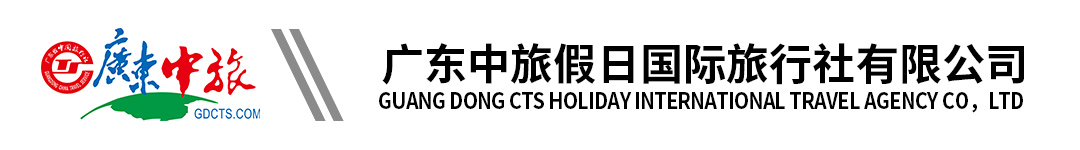 【优享马新】马来西亚新加坡广州往返六天四晚马入新出ODTR行程单行程安排费用说明购物点其他说明产品编号ZCGL20240312MX6D4出发地广州市目的地马来西亚-新加坡行程天数6去程交通飞机返程交通飞机参考航班参考航班：OD613  0310-0715参考航班：OD613  0310-0715参考航班：OD613  0310-0715参考航班：OD613  0310-0715参考航班：OD613  0310-0715产品亮点√ 甄选优质航空客机，广州直航吉隆坡/新加坡，马入新出，不走回头路，为您节省7小时车程！√ 甄选优质航空客机，广州直航吉隆坡/新加坡，马入新出，不走回头路，为您节省7小时车程！√ 甄选优质航空客机，广州直航吉隆坡/新加坡，马入新出，不走回头路，为您节省7小时车程！√ 甄选优质航空客机，广州直航吉隆坡/新加坡，马入新出，不走回头路，为您节省7小时车程！√ 甄选优质航空客机，广州直航吉隆坡/新加坡，马入新出，不走回头路，为您节省7小时车程！天数行程详情用餐住宿D1广州 - 吉隆坡 - 水上清真寺 - 布城湖 - 首相署 - 马来风味轻奢双人下午茶早餐：X     午餐：古早肉骨茶     晚餐：X   吉隆坡D2吉隆坡早餐：√     午餐：咖喱鱼头、面包鸡、奶油虾     晚餐：X   吉隆坡D3吉隆坡 - 马六甲早餐：√     午餐：中华料理     晚餐：娘惹餐   马六甲D4马六甲 - 新山 - 新加坡早餐：√     午餐：中华料理     晚餐：泰式火锅烤肉自助餐   新加坡D5新加坡早餐：√     午餐：南洋三宝     晚餐：X   无D6新加坡 - 广州早餐：X     午餐：X     晚餐：X   无费用包含1、大交通	广州-吉隆坡/新加坡-广州（马入新出）含税机票1、大交通	广州-吉隆坡/新加坡-广州（马入新出）含税机票1、大交通	广州-吉隆坡/新加坡-广州（马入新出）含税机票费用不包含1、自费项目以及景区内的小景点或交通车等额外费用。1、自费项目以及景区内的小景点或交通车等额外费用。1、自费项目以及景区内的小景点或交通车等额外费用。项目类型描述停留时间参考价格海港百货/钻工业 Diamond industry钻石等首饰制品45 分钟仁济堂/永泰行 General Centre/Yong Th金狮子油、双料膏等当地特色产品30 分钟同庆马来西亚特产专卖店 Tung Services Sdn马来西亚特产 燕窝 东革阿里45 分钟舒适乳胶店 Comfort Latex Sdn Bhd各式乳胶产品 床垫 枕头 寝具45 分钟预订须知此团为散拼团，与中城旅游等联合出游，敬请知悉！广东省中国旅行社股份有限公司（以下简称“组团社”），委托旅游目的地具有相应资质的地接社承接本旅行团在当地的接待业务。地接社的相关信息以及组团社委派的领队姓名和电话，在出团说明会或出团前（集合地）派发的行程表中告知，客人对比表示同意。温馨提示1、新加坡、马来西亚和中国没有时差。